                                                                                                                                                                                                                                                                                                                                                                                                                                      Föreläsning Johan Nordmark!  Tema Medicinteknik. Tid:   Onsdagen den 22 februari 2023 kl 17:30. Efter föreläsningen följer sällskapets årsmöte, enligt separat kallelse.	Lokal: Silvergruvan, Ingång 6 (museet), Regionhuset, VästeråsPatientsäkerhet. Risker vid komplexa system – Teknik och den mänskliga faktorn. Chefläkare Johan Nordmark berättar om utvecklingen inom patientsäkerhetsområdet, från olyckan på Marias sjukhus som ledde till lex Maria till dagens begrepp som Safety I och II; hur vi lär av och förebygger fel och brister inte minst i arbete med komplicerad medicinteknik.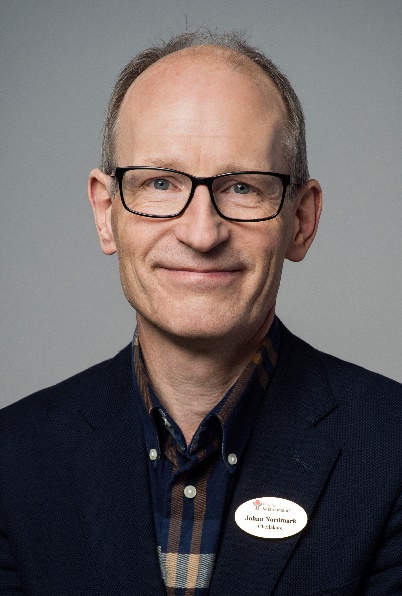 